Сумська міська радаВиконавчий комітетРІШЕННЯЗ метою забезпечення жителів міста Суми якісними та безперебійними послугами з утримання будинків і споруд та прибудинкових територій та своєчасного нарахування пільг та субсидій мешканцям житлових будинків, розглянувши звернення товариства з обмеженою відповідальністю «Коменерго Суми» (лист від 15.08.2016 № 3), враховуючи договори про надання послуг з утримання будинків, споруд та прибудинкових територій товариства з обмеженою відповідальністю «Коменерго Суми» з об’єднанням співвласників багатоквартирного будинку «ІНТЕР-41» від 12.08.2016 № б/н; об’єднанням співвласників багатоквартирного будинку «МЕДИК-2» від 12.08.2016 №1-ОСББ, та з житлово-будівельним кооперативом №5 від 12.08.2016 №5/ЖБК; з житлово-будівельним кооперативом № 6 від 12.08.2016 № 8/ЖБК, з житлово-будівельним кооперативом № 44 «ЕЛЕКТРОН-3» від 12.08.2016 №7/ЖБК, з житлово-будівельним кооперативом № 74 «Електрон-6» від 01.08.2016 № 3/ЖБК, з житлово-будівельним кооперативом № 36 «Медик-3» від 12.08.2016 № 6/ЖБК, з житлово-будівельним кооперативом № 73 «ДОЛЕВИК» від 01.08.2016 № б/н, з житлово-будівельним кооперативом «Першотравневий» від 12.08.2016 №б/н, з житлово-будівельним кооперативом № 12 «Електрон» від 01.06.2016 № 1/ЖБК, з житлово-будівельним кооперативом «НОВАТОР» від 12.08.2016 № б/н, з житлово-будівельним кооперативом №4 від 12.08.2016 № 4/ЖБК, з житлово-будівельним кооперативом № 62 «Металург» від 12.08.2016 № б/н, відповідно до постанови Кабінету Міністрів України від 01.06.2011 № 869 «Про забезпечення єдиного підходу до формування тарифів на житлово-комунальні послуги», Закону України «Про житлово-комунальні послуги», керуючись підпунктом 2 пункту «а» статті 28 та частиною першою статті 52 Закону України «Про місцеве самоврядування в Україні», виконавчий комітет Сумської міської радиВИРІШИВ:Встановити тарифи на послуги з утримання будинків і споруд та прибудинкових територій по житловим будинкам ЖБК за адресами: м. Суми, вул. Іллінська, 38, вул. Іллінська, 40, вул. Іллінська, 51/1, вул. Іллінська, 51Г, вул. Котляревського, 2/8, вул. Лермонтова, 13, вул. Робітнича, 92, 
вул. Робітнича, 94,  вул. Садова, 32, вул. Супруна, 8, вул. Шевченка, 2 (кв. 1-107), згідно з додатками №1-11 та ОСББ за адресами: м. Суми, 
вул. Інтернаціоналістів, 41, вул. Лебединська, 4 згідно з додатками №12-13. Департаменту соціального захисту населення Сумської міської ради (Масік Т.О.) здійснювати відшкодування витрат, пов’язаних з наданням населенню пільг та субсидій на оплату послуг з утримання будинків і споруд та прибудинкових територій ТОВ «Коменерго Суми».Рішення набуває чинності через 15 днів після оприлюднення на офіційному сайті Сумської міської ради. Вважити такими, що втратили чинність:рішення виконавчого комітету Сумської міської ради від 01.02.2011 № 62 «Про тарифи на послуги з утримання будинку та його прибудинкової території ПП «Наш дім» за адресою вул. Лермонтова, 13»;додаток № 14/12 до рішення виконавчого комітету Сумської міської ради від 28.07.2009 № 382 «Про погодження тарифів на послуги з утримання будинків і споруд та прибудинкових територій житлово-будівельних кооперативів»;додатки № 151-152, 156-161 до рішення виконавчого комітету Сумської міської ради від 19.03.2013 № 120 «Про тарифи на послуги з утримання будинків і споруд та прибудинкових територій ТОВ «КК «Коменерго-Суми»;додатки № 1,2,4 до рішення виконавчого комітету Сумської міської ради від 20.10.2015 № 591 «Про тимчасові тарифи на послуги з утримання будинків і споруд та прибудинкових територій товариства з обмеженою відповідальністю «Керуюча компанія «Коменерго-Суми» по житловим будинкам ЖБК за адресою: вул. Супруна, 8, ОСББ за адресами: вул. Інтернаціоналістів, 41, вул. Лебединська, 4 та відомчому житловому будинку за адресою: вул. Інтернаціоналістів, 43».Організацію виконання даного рішення покласти на заступника міського голови відповідно до розподілу обов’язків (Журба О.І.).Міський голова                                                                                                  О.М. ЛисенкоБосенко 61-83-43Розіслати: Журбі О.І., Яременку Г.І., Масік Т.О., ТОВ «Коменерго Суми», ТОВ «МЄІРЦ».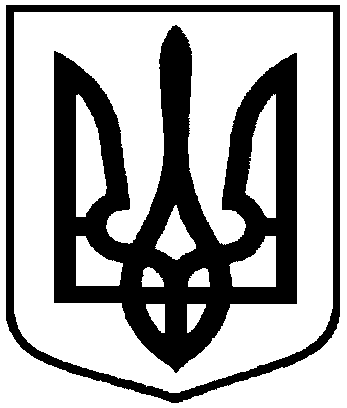 від    24.11.2016  № 645Про тарифи на послуги з утримання будинків і споруд та прибудинкових територій товариства з обмеженою відповідальністю «Коменерго Суми»